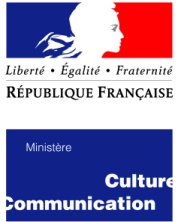 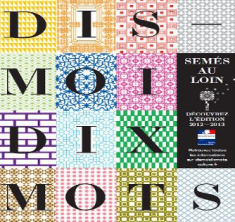 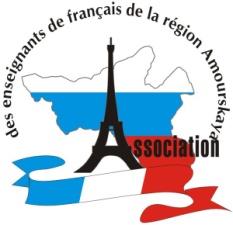 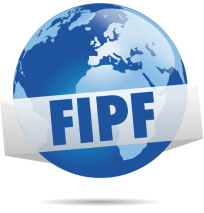 Fiche pédagogique « Dis-moi dix mots » 2013« ÉQUIPE»PréambuleCette fiche a été réalisée par Denis Okrynkin, étudiant à l’Université pédagogique d’Etat de Blagovechtchensk, région Amourskaya dans le cadre du concours de fiches pédagogiques « Dis-moi dix mots » organisé par l’Association des enseignants de français de la région Amourskaya avec le soutien de la Délégation générale de la langue française et aux langues de France (DGLFLF) en partenariat avec la Fédération internationale des professeurs de français (FIPF). Niveau supposé des étudiants A2-B1Objectifs spécifiques :Comprendre l’origine, les notions et la sphère d'utilisation du mot “équipe”Enrichir le vocabulaire avec des mots dérivés de "l'équipe" et avec des mots du même champ lexicalConnaitre l'utilisation de ce mot dans la langue natale.Apprendre à faire une présentation par écrit et oralement (monologue continu).Supports:Diaporama « équipe »film animé "équipe" (©CNDP/Davy Drouineau)Script du filmACTIVITÉS1. Regardez les diapositives (1-5) du diaporama et essayez de trouver le mot qui symbolise toutes ces images.Lisez la définition  du mot « équipe » (diapo 7) et dites quels mots y manquent. (commun, sport)2. Regardez la vidéo sans le son et cochez ce que vous avez vu sur l’écran :La coupe Le ballon de footballUne dateLes charsLes bateauxUne scieLes marinsLes sportifsUne planète3.Trouvez les équivalents des expressions suivantes:1. Rendre hommage                                                    a.Travailler ensemble2. S'atteler                                                                      b.Équipe gouvernementale3. Équipe ministérielle                                                c.Prendre pour4. Collaborer                                                                  d.Mettre au premier place4. Intitulez les parties suivants de la vidéo:(00:00-00:10) :_________________________________(00:10-00:24) :_________________________________(00:24-00:35) :_________________________________(00:35-00:50) :_________________________________(00:50-01:00) :__________________________________(01:00-01:24) :__________________________________5. Vrai ou faux?6. Testez votre compréhension:1. Le terme "équipe" en sens moderne désigne:2 hommes qui travaillent ensembleUn groupe de sportifsGroupe d'hommes qui font la même affaire et ont le même but2. Le terme "équipe" était utilisé pour la première fois dans le domaine:SportifMaritimeDes affaires3. A un mot anglais "ship" correspond le mot français:BateauAvionVoiture4. « L'équipe gouvernementale » est nommé par:Le PrésidentLe Premier MinistreLe Ministre des Affaires étrangères5. « L'équipe de nuit » c'est:Le groupe des bandits qui volent pendant la nuitLes travailleurs du marché noirLes ouvriers à l'usine qui travaillent pendant la nuit7. Rédiger les propositions avec les dérivés du mot "équipe" ou avec des expressions avec ce mot (à votre choix) :ÉquipéÉquipageÉquiperÉquipe de nuitChef d'équipeEn équipeEsprit d'équipeFine équipe8. Parmi les mots suivants qui peuvent remplacer le mot "équipe" trouvez les situations dans lesquelles on les emploie et dites à quel domaine appartiennent-ils. Citez les exemples de leur utilisation.1. Atelier, chantier, fabrique, grappe, groupe, laboratoire, manufacture, peloton, union, usine2. Bataillon, escadron, escadre, groupe, régiment3. Écurie, joueurs, porcherie, team9. A l'aide du dictionnaire trouvez les mots avec la même signification que "équipe" en français.10. Écrivez un petite présentation de votre équipe sportive préférée. Présentez-la au groupe (à la classe). Crédits:Film animé: СNDP/ Davi Drouineau – 2013 / http://www.dismoidixmots.culture.fr/?cat=1Fiche pédagogique: Denis Okhrynkin Coordination éditoriale: Association des enseignants de français de la région AmourskayaVraiFauxOn ne sait pasL' équipe rend en premier lieu le caractère collectif de ces activitésCe mot, équipe, a connu un grand succès dans le vocabulaire sportif depuis 1980 Le mot équipe  ne désigne qu' un groupe de joueurs qui gagnent ensembleAvant ce mot désignait un groupe de bateaux qui naviguaient ensemble"L'esprit d' équipe c'est l'esprit de la subordination"" L'équipe c'est la notion qui vient du grecOn utilise le terme "équipage" pour ceux qui travaillent dans les transports